3. Ders: Ermenice Harflerin YazımıMATBU VE EL YAZISI HARFLERBirinci ve ikinci derste öğrendiğiniz harfleri aşağıya el yazısı ile yazınız:……………………………………………………………………………………………………………………………………………………………………………………………………………………………………………………………………………………………………………………………………………………………………………………………………………………………………………………………………………………………………………………………………………………………………………………………………………………………………………………………………………………………………………………………………………………………………………………………………………………………………………………………………………………………Aşağıdaki metni inceleyiniz ve öğrendiğiniz matbu harfleri işaretleyiniz. (Bütün harflerin yazımını biliyorsanız metnin tümünü yazınız.)Պինգվինները մարդկանց բարեկամներն են: Պինգվինի մարմնի և թևի փետուրները մուգ կապույտ են, իսկ փորը արծաթագույն է: Նրա մարմինը ձգված է, ճկուն:Մայր պինգվինը իր ձուն թաքցնում է փորի փափուկ բնում:Հայր և մայր պինգվինները սնվում են հերթով:Aşağıdaki metni inceleyiniz ve öğrendiğiniz matbu harfleri işaretleyiniz. (Bütün harflerin yazımını biliyorsanız metnin tümünü büyük harflerle yazınız.)ՊԻՆԳՎԻՆՆԵՐԸ ՄԱՐԴԿԱՆՑ ԲԱՐԵԿԱՄՆԵՐՆ ԵՆ: ՊԻՆԳՎԻՆԻ ՄԱՐՄՆԻ և ԹԵՎԻ ՓԵՏՈՒՐՆԵՐԸ ՄՈՒԳ ԿԱՊՈՒՅՏ ԵՆ, ԻՍԿ ՓՈՐԸ ԱՐԾԱԹԱԳՈՒՅՆ Է: ՆՐԱ ՄԱՐՄԻՆԸ ՁԳՎԱԾ Է, ՃԿՈՒՆ: ՄԱՅՐ ՊԻՆԳՎԻՆԸ ԻՐ ՁՈՒՆ ԹԱՔՑՆՈՒՄ Է ՓՈՐԻ ՓԱՓՈՒԿ ԲՆՈՒՄ:ՀԱՅՐ և ՄԱՅՐ ՊԻՆԳՎԻՆՆԵՐԸ ՍՆՎՈՒՄ ԵՆ ՀԵՐԹՈՎ:Matbu Matbu Türkçe OkunuşuEl yazısıSıraBüyük HarfKüçük HarfTürkçe OkunuşuBüyük ve Küçük Harf6Զզ(z)7Էէ(e)8Ըը(ı)9Թթ(t’)10Ժժ(j)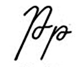 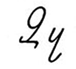 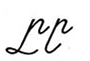 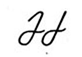 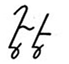 